W skład Rady wchodzą:1) jeden przedstawiciel Wojewody Śląskiego:a) pan Norbert Kujawa2) pięciu przedstawicieli Sejmiku Województwa Śląskiego:a) pani Beata Kocikb) pani Danuta Kożusznikc) pani Martyna Starc-Jażdżykd) pani Aniela Janye) pan Stanisław Dzwonnik3) sześciu przedstawicieli Marszałka Województwa Śląskiego:a) pani Katarzyna Błaszczyk-Domańskab) pani Hanna Tutajc) pani Karolina Pluszked) pani Katarzyna Kuczyńska-Budkae) pani Arnika Kluskaf)  pani Anna Markiewicz4) piętnastu przedstawicieli organizacji pozarządowych oraz podmiotów wymienionych w art. 3 ust. 3, prowadzących działalność na terenie województwa śląskiego: a) pan Jan Garncarzb) pan Marcin Stempniakc) pani Anna Porajd) pani Anna Kruczeke) pan Łukasz Gorczyńskif) pan Andrzej Gillnerg) pani Anna Peterkoh) pani Iwona Sosnowska-Wieczoreki) pani Alina Bednarzj) pani Sonia Rzeczkowskak) pan Piotr Dominiakl) pani Jolanta Czernicka-Siweckam) pan Marcin Adamczykn) pan Jacek Trochimowiczo) pan Mateusz Eichner”§ 2Wykonanie zarządzenia powierza się Dyrektorowi Wydziału Dialogu.§ 3Zarządzenie wchodzi w życie z dniem podpisania.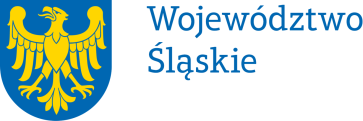 Zarządzenie Nr  00002/18   z dnia         4 stycznia 2018 r.Organ wydającyMarszałek Województwa ŚląskiegoMarszałek Województwa ŚląskiegoW sprawieZmiany Zarządzenia nr 00012/2016 Marszałka Województwa Śląskiego z dnia 1 marca 2016 r. w sprawie utworzenia Rady Działalności Pożytku Publicznego Województwa Śląskiego z późn. zm. Zmiany Zarządzenia nr 00012/2016 Marszałka Województwa Śląskiego z dnia 1 marca 2016 r. w sprawie utworzenia Rady Działalności Pożytku Publicznego Województwa Śląskiego z późn. zm. Na podstawieart. 41b ust. 4 ustawy z dnia 24 kwietnia 2003 r. o działalności pożytku publicznego i o wolontariacie (tj. Dz. U. z 2016 r. poz. 1817 z późn. zm.)Uchwały nr 2265/79/V/2015 Zarządu Województwa Śląskiego z dnia 1 grudnia 2015 r. w sprawie trybu powołania członków Rady Działalności Pożytku Publicznego Województwa Śląskiego oraz organizacji i trybu działania Radyart. 41b ust. 4 ustawy z dnia 24 kwietnia 2003 r. o działalności pożytku publicznego i o wolontariacie (tj. Dz. U. z 2016 r. poz. 1817 z późn. zm.)Uchwały nr 2265/79/V/2015 Zarządu Województwa Śląskiego z dnia 1 grudnia 2015 r. w sprawie trybu powołania członków Rady Działalności Pożytku Publicznego Województwa Śląskiego oraz organizacji i trybu działania Rady§ 1W  Zarządzeniu nr 00012/2016 Marszałka Województwa Śląskiego z dnia 1 marca 2016 r. w sprawie utworzenia Rady Działalności Pożytku Publicznego Województwa Śląskiego z późn. zm. § 3 ust. 1 otrzymuje brzmienie:§ 1W  Zarządzeniu nr 00012/2016 Marszałka Województwa Śląskiego z dnia 1 marca 2016 r. w sprawie utworzenia Rady Działalności Pożytku Publicznego Województwa Śląskiego z późn. zm. § 3 ust. 1 otrzymuje brzmienie:§ 1W  Zarządzeniu nr 00012/2016 Marszałka Województwa Śląskiego z dnia 1 marca 2016 r. w sprawie utworzenia Rady Działalności Pożytku Publicznego Województwa Śląskiego z późn. zm. § 3 ust. 1 otrzymuje brzmienie: